КОЛЕСО КРАНОВОЕ (ОПРОСНЫЙ ЛИСТ)КОЛЕСО КРАНОВОЕ (ОПРОСНЫЙ ЛИСТ)КОЛЕСО КРАНОВОЕ (ОПРОСНЫЙ ЛИСТ)КОЛЕСО КРАНОВОЕ (ОПРОСНЫЙ ЛИСТ)КОЛЕСО КРАНОВОЕ (ОПРОСНЫЙ ЛИСТ)КОЛЕСО КРАНОВОЕ (ОПРОСНЫЙ ЛИСТ)КОЛЕСО КРАНОВОЕ (ОПРОСНЫЙ ЛИСТ)КОЛЕСО КРАНОВОЕ (ОПРОСНЫЙ ЛИСТ)КОЛЕСО КРАНОВОЕ (ОПРОСНЫЙ ЛИСТ)КОЛЕСО КРАНОВОЕ (ОПРОСНЫЙ ЛИСТ)КОЛЕСО КРАНОВОЕ (ОПРОСНЫЙ ЛИСТ)КОЛЕСО КРАНОВОЕ (ОПРОСНЫЙ ЛИСТ)КОЛЕСО КРАНОВОЕ (ОПРОСНЫЙ ЛИСТ)КОЛЕСО КРАНОВОЕ (ОПРОСНЫЙ ЛИСТ)КОЛЕСО КРАНОВОЕ (ОПРОСНЫЙ ЛИСТ)КОЛЕСО КРАНОВОЕ (ОПРОСНЫЙ ЛИСТ)ОДНОРЕБОРДНОЕОДНОРЕБОРДНОЕОДНОРЕБОРДНОЕОДНОРЕБОРДНОЕОДНОРЕБОРДНОЕОДНОРЕБОРДНОЕОДНОРЕБОРДНОЕДВУХРЕБОРДНОЕДВУХРЕБОРДНОЕДВУХРЕБОРДНОЕДВУХРЕБОРДНОЕДВУХРЕБОРДНОЕДВУХРЕБОРДНОЕШПОНКАШПОНКАШПОНКА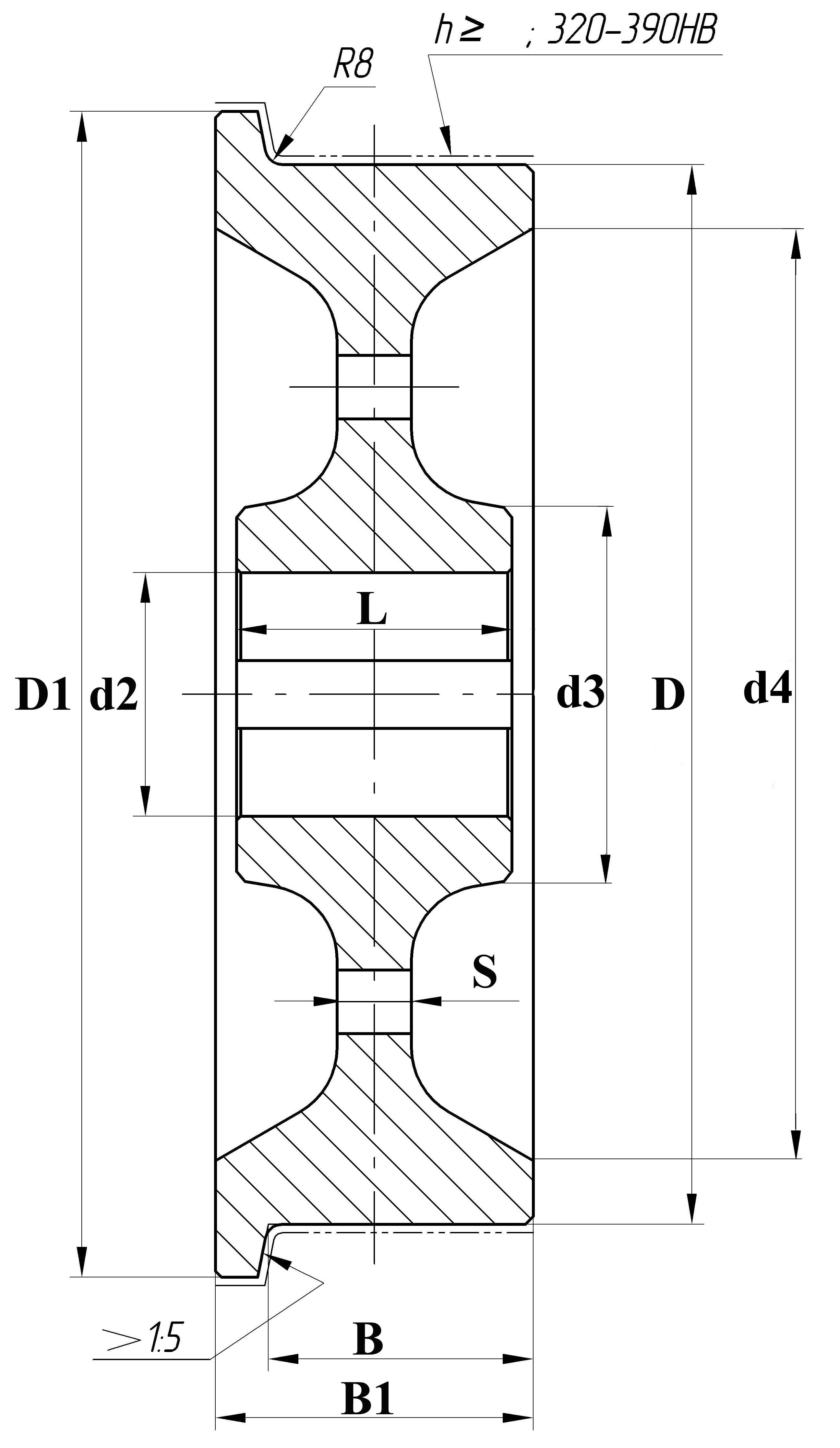 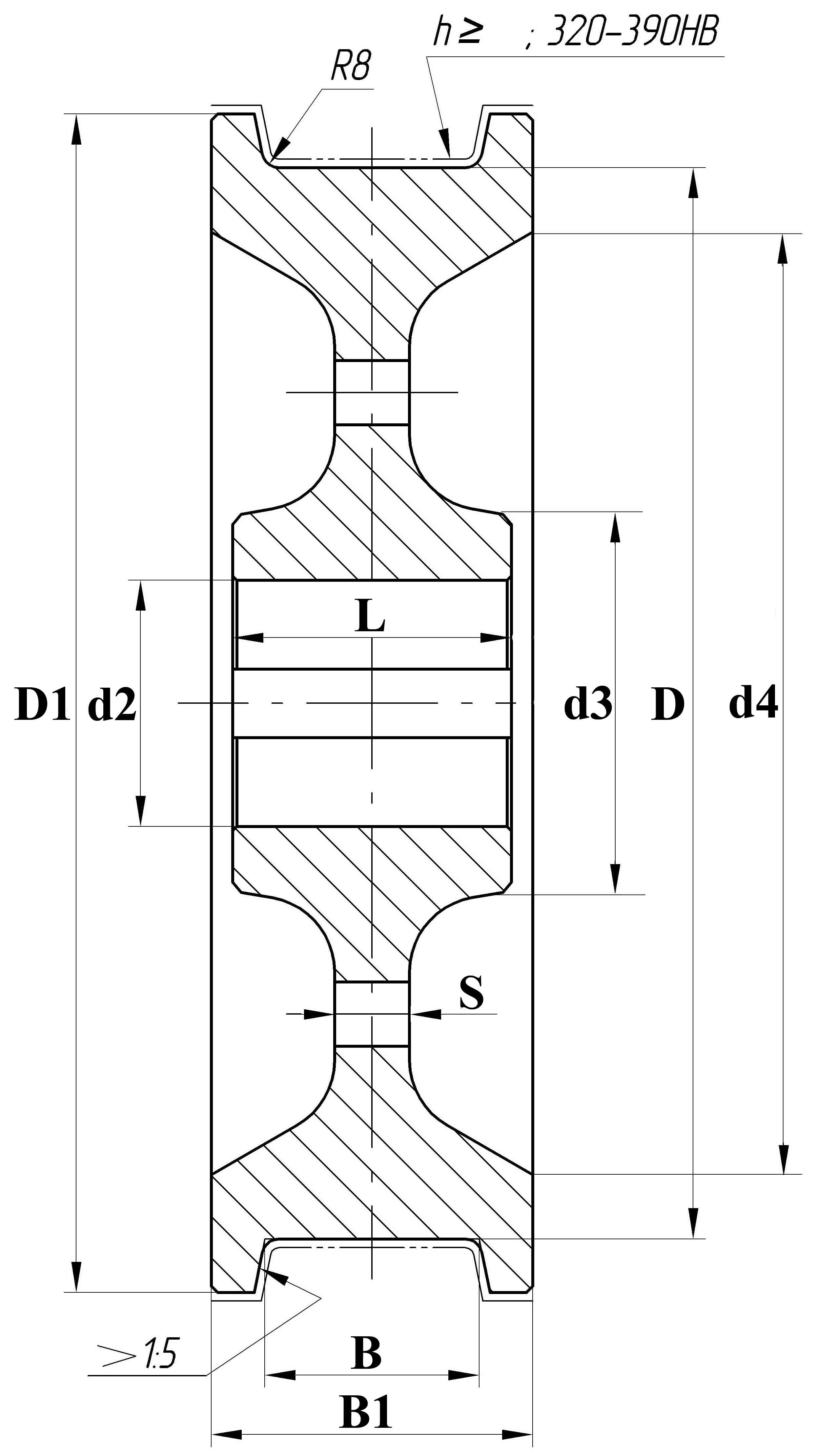 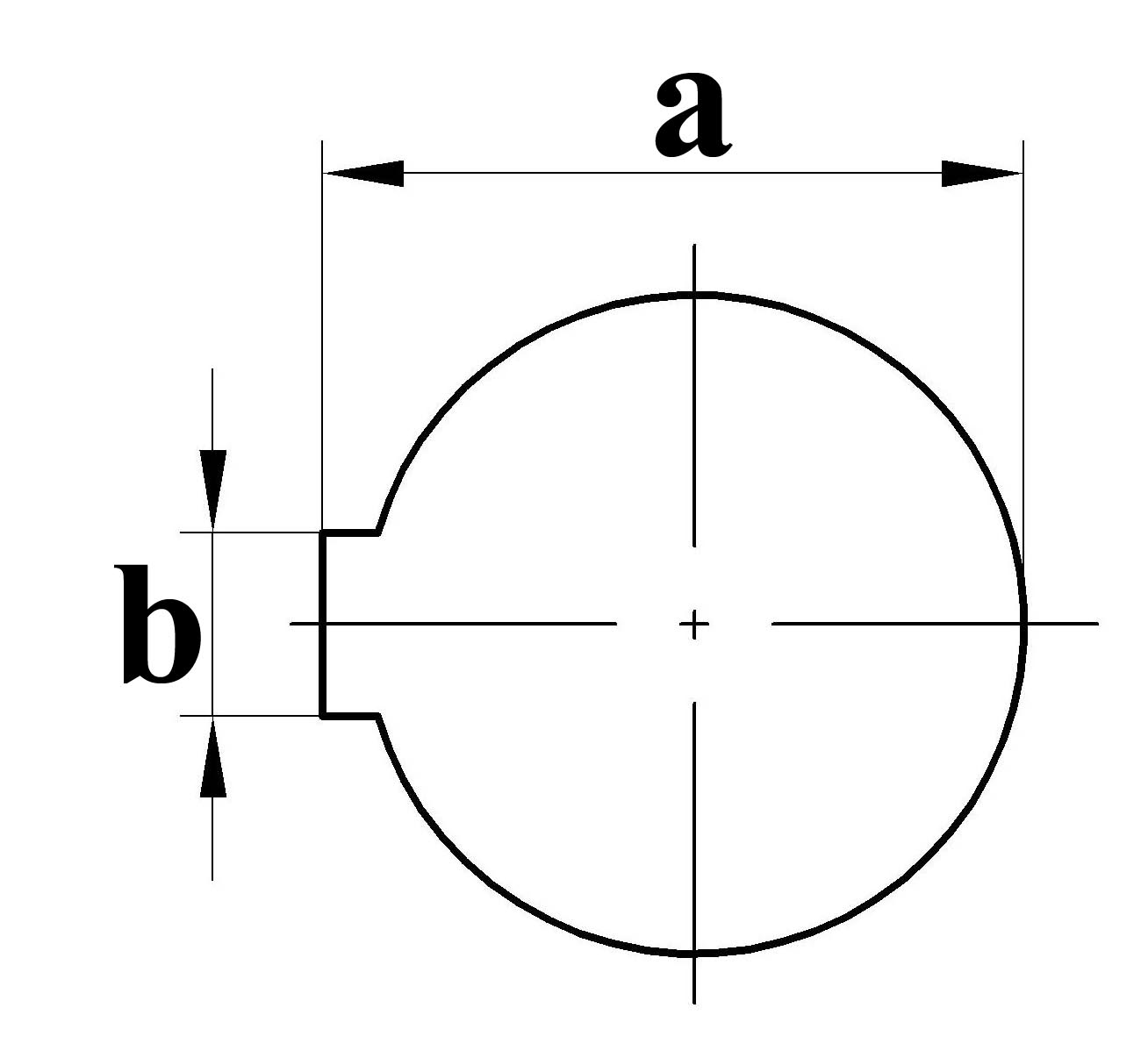 Заполните пожалуйста размерыЗаполните пожалуйста размерыЗаполните пожалуйста размерыЗаполните пожалуйста размерыЗаполните пожалуйста размерыЗаполните пожалуйста размерыЗаполните пожалуйста размерыЗаполните пожалуйста размерыЗаполните пожалуйста размерыЗаполните пожалуйста размерыЗаполните пожалуйста размерыЗаполните пожалуйста размерыЗаполните пожалуйста размерыЗаполните пожалуйста размерыЗаполните пожалуйста размерыЗаполните пожалуйста размерыммммммммммммммммммммммммМарка сталиМарка сталиТвердость поверхности катанияКол-воD*D1*B*B1*Ld2d3*d3*d4Sa*b*Марка сталиМарка сталиТвердость поверхности катанияКол-во*Обязательные размеры для точного расчета стоимости*Обязательные размеры для точного расчета стоимости*Обязательные размеры для точного расчета стоимости*Обязательные размеры для точного расчета стоимости*Обязательные размеры для точного расчета стоимости*Обязательные размеры для точного расчета стоимости*Обязательные размеры для точного расчета стоимости*Обязательные размеры для точного расчета стоимости*Обязательные размеры для точного расчета стоимости*Обязательные размеры для точного расчета стоимости*Обязательные размеры для точного расчета стоимости*Обязательные размеры для точного расчета стоимости*Обязательные размеры для точного расчета стоимости*Обязательные размеры для точного расчета стоимости*Обязательные размеры для точного расчета стоимости*Обязательные размеры для точного расчета стоимостиВаши реквизитыВаши реквизитыВаши реквизитыВаши реквизитыВаши реквизитыВаши реквизитыВаши реквизитыВаши реквизитыВаши реквизитыВаши реквизитыВаши реквизитыВаши реквизитыВаши реквизитыВаши реквизитыВаши реквизитыВаши реквизитыНаименование:Наименование:Наименование:Адрес:Адрес:Адрес:Телефон / факс:Телефон / факс:Телефон / факс:E-mail:E-mail:E-mail:Контактные лица:Контактные лица:Контактные лица: